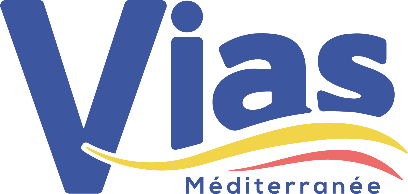 MARCHE ARTISANAL NOCTURNELes Mardis soir de 18H00 à Minuitdu 5 juillet au 30 août 2022Fiche d’Inscription à retourner avant le 18 Mars 2022Nom : …………………………………………………………………………………………………….Prénom : ………………………………………………………………………………………………….Raison Sociale : ………………………………………………………………………………………….Numéro de SIRET : ……………………………………………………………………………………...Adresse : …………………………………………………………………………………………………Code Postal et Ville : …………………………………………………………………………………….Téléphone : ………………………………………………………………………………………………Mail : …………………………………………………………………………………………….............Site Internet / Facebook : ……………………………………………………………………………….Descriptif complet des produits exposés avec photos en couleur : …………………………………….…………………………………………………………………………………………………………………………………………………………………………………………………………………………Longueur de votre stand : □ 2ml 	□ 4ml	□ 6mlÉlectricité : OUI – NON(Pour éviter tout problème de surcharge, la puissance électrique maximale disponible est de 16A)L’ensemble des vendeurs devra être en conformité avec la Charte et les Assurances.